UTORAK 16.2.2021. HRVATSKI JEZIK-UČENICI LK,MTPROČITAJ REČENICE, PREPIŠI IH ISPOD U NOVOM REDU.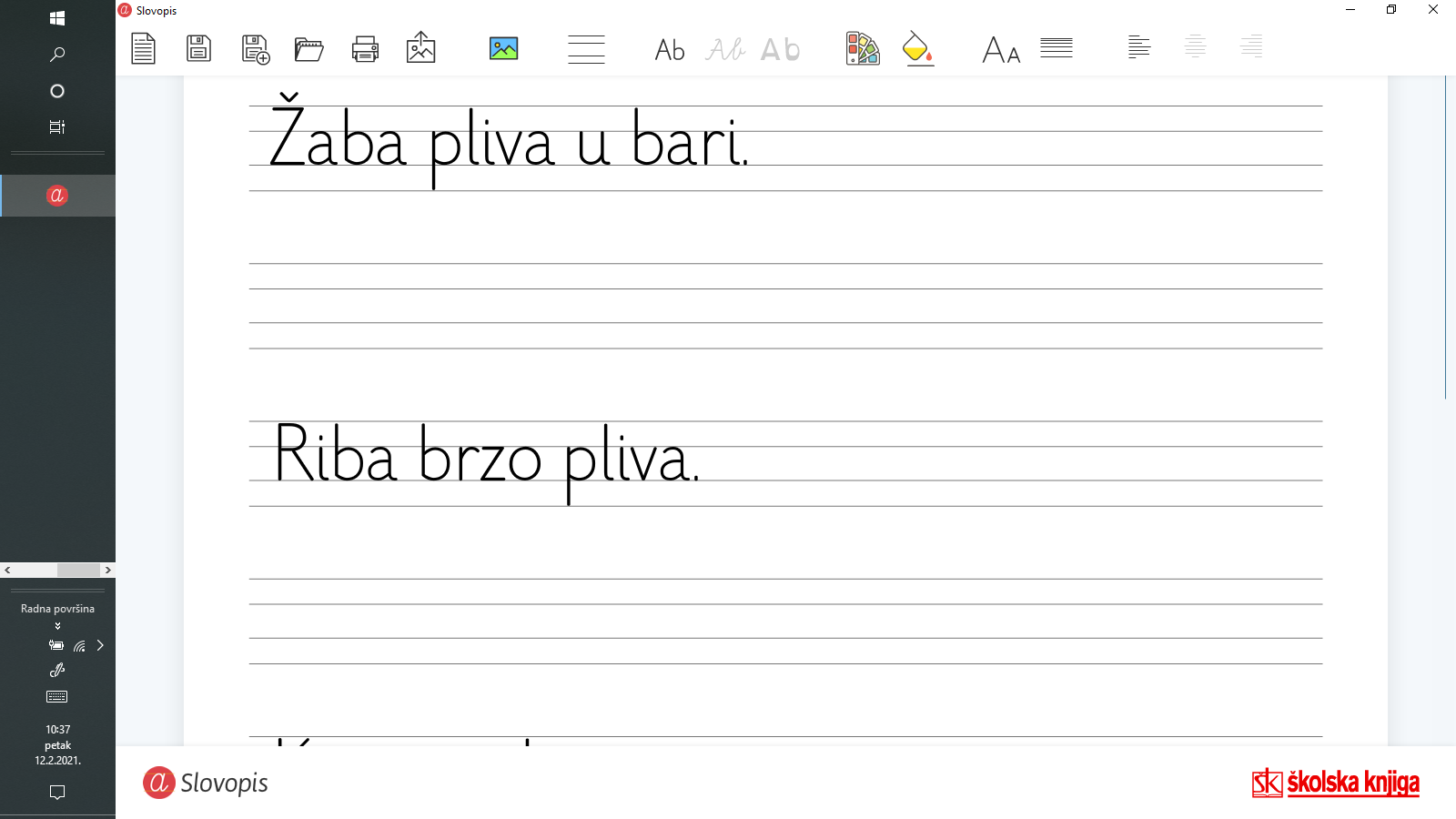 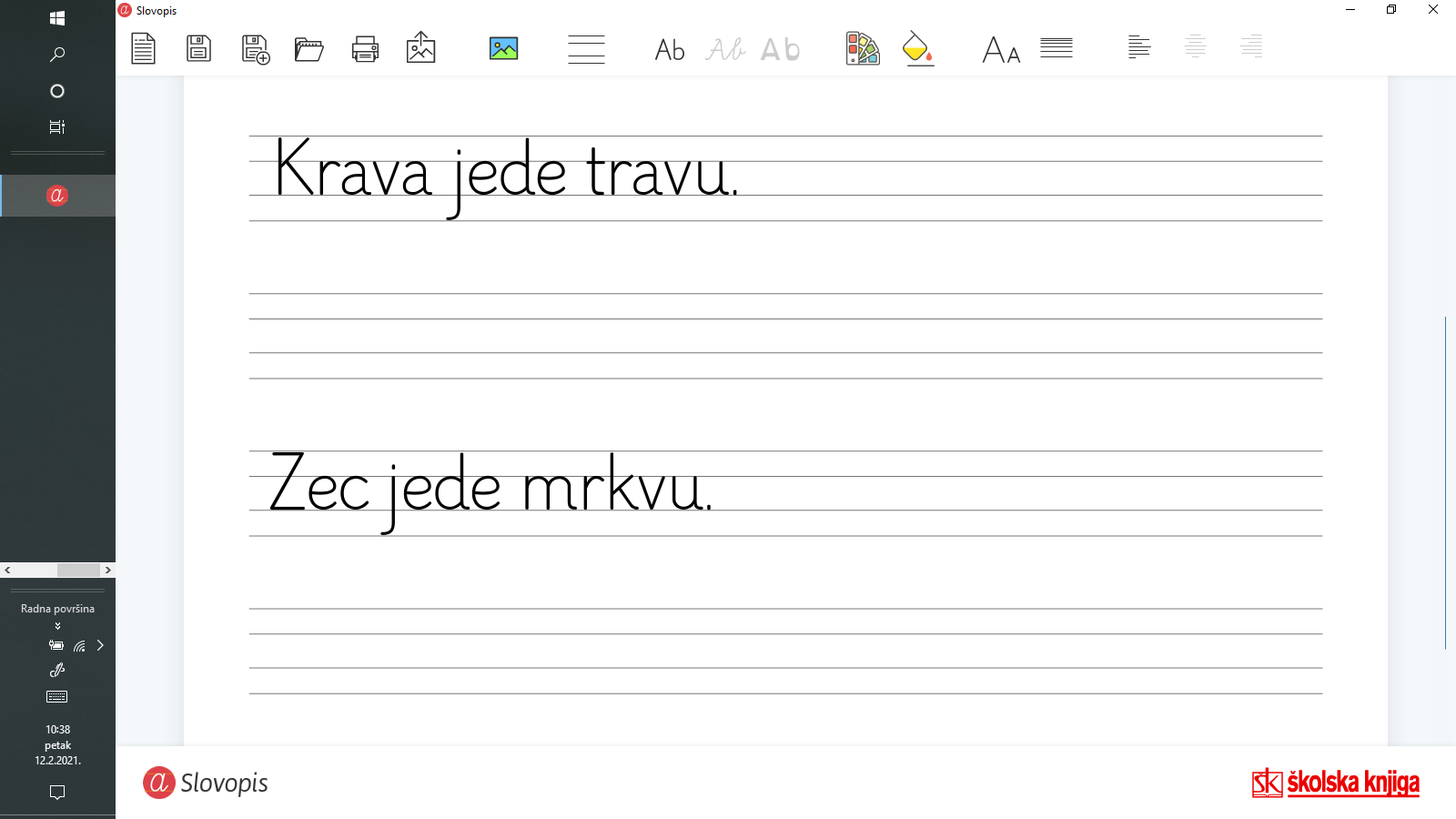 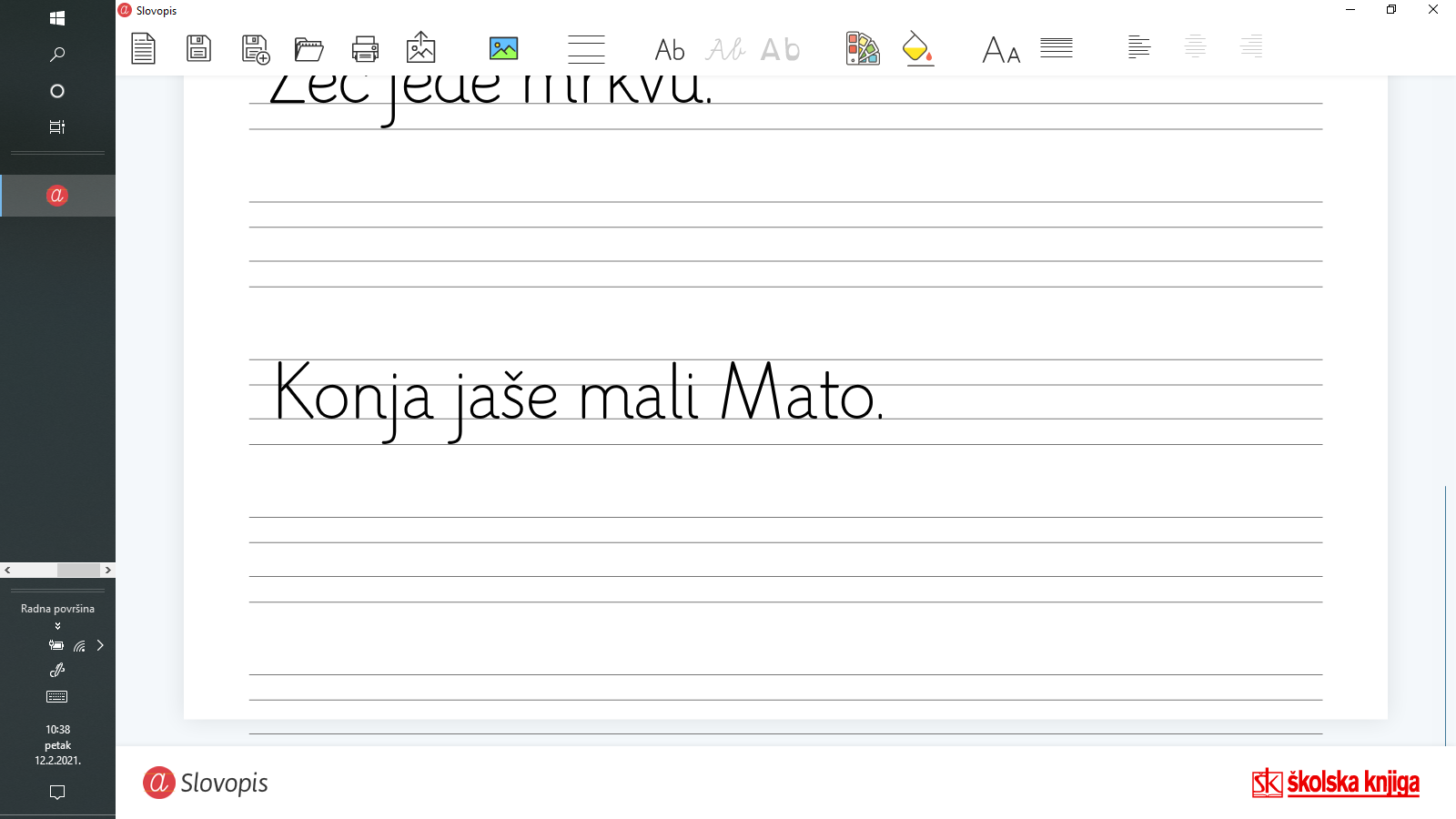 